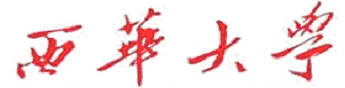 西华大学本科教学质量报告二○一、本科教育基本情况1.学校简介始建于1960年的西华大学，是由原四川工业学院与原成都师范高等专科学校于2003年合并组建的四川省重点建设和发展的地方综合性高校，2008年四川经济管理学院整体并入。历代学人发扬“知难而进、自强不息”的西华精神，秉承“求是、明德、卓越”的校训，披荆斩棘，励精图治，将学校从单一工科院校逐步发展为以工为主，工、理、文、管、经、法、教、史、艺等多学科协调发展的综合性大学。建校以来，西华大学坚持为地方经济服务的办学方向，坚持以人才培养为办学的根本任务，为社会输送了大批“下得去、留得住、干得好”的优秀人才，成为四川省科技、经济和社会发展人才和智力支持的重要基地。学校依托优势学科、重点实验室和省级本科人才培养基地，现有5个国家级特色专业（含专业综合改革）和15个省级特色专业建设点，16个省级卓越工程师教育培养专业，1个省级卓越农林人才教育培养专业，2个省级应用型人才培养示范基地，1个国家级本科实验教学示范中心，7个省级本科实验教学示范中心，1个国家级校外教学实践基地，2个省级校外教学实践基地；1个教育部重点实验室，1个四川省“2011”协同创新中心，1个四川省博士后创新实践基地，2个省重点实验室，2个省哲社重点研究基地，13个省高校重点实验室，3个省高校哲社重点研究基地，1个省区域与国别重点研究基地，4个厅局级学科平台；8个省重点学科；54个研究所（中心）。学校面向全国28个省（市）招生，并招收空军国防生和乒乓球、健美操、跆拳道高水平运动队学生。具有面向全国推荐优秀应届本科毕业生免试攻读硕士学位研究生资格。2.学校定位、培养特色、教育理念学校确定了“培养人才，服务地方”的办学定位，坚持“育人为本、质量第一”的办学理念，坚持“教学立校、人才强校、特色兴校”的办学思路，走“以工为主、内涵发展、稳定规模、优化结构、狠抓质量、提高效益”的升位发展之路。全校教职工正在为把学校建设成为国内知名、省内一流的教学研究型大学发展目标而奋斗。3.院系设置、学科门类与专业设置历经半个多世纪的发展，学校现有22个学院，12个一级学科硕士学位授权点（56个二级学科硕士学位授权点），3个专业硕士学位类别（其中工程硕士具有12个领域），77个本科专业，以工为主，工、理、文、管、经、法、教、史、艺等多学科协调发展。学校详细院系设置、学科门类与专业设置见表1、表2。表1. 西华大学本科专业设置一览表表2. 西华大学本科专业类别统计表4.学生数量及生源情况截止2013年12月31日，学校全日制在校生37980人；其中全日制在校本科生29447人，占总在籍学生数的77.53%；普通专科生7138人，占总在籍学生数的18.79%；研究生1376人，占总在籍学生数的3.62%，其他0.06%。学校2013年在校生情况见表3。2013年我校面向全国28个省、市、自治区共录取本科新生7207名，本科新生报到率98.15%。录取四川省人数5713人，西部地区录取人数为6201人，外省生源招生数1494人。四川省理科学生录取平均分高出二本批次省控制线52.6分，文科学生录取平均分高出二本批次省控制线48.7分。表3. 西华大学2013年在校生情况二、办学基本信息1.经费投入2013年度学校教学支出5204.19万元，本科教学日常运行支出2072.75万元，较2012年增长26.33%，本科专项教学经费3131.44万元，较2012年增长39.01%。本科专项教学经费中，本科实验经费1225.00万元、本科实习经费513.96万元、其他本科教学专项经费1392.48万元。生均本科教学日常运行支出489.76元，生均本科实验经费289.45元，生均本科实习经费121.44元。2.办学条件西华大学校园总占地面积，教学科研及辅助用房，行政办公用房，学生宿舍（公寓），生均约；各类实验室245个，总面积，教学、科研仪器设备总值22705.82万元，生均5365元。2013年继续巩固了华西集团、川化集团有限责任公司、中国重汽集团成都王牌商用车有限公司、中国汽车工程研究院等200多个校外实践基地；汽车结构实训基地、电子工艺实习基地、金工实习基地等10余个校内实习基地；新增了25个校外实习基地。通过基地资源的优化利用，能满足我校各专业各类实验、实训教学任务。学校公共计算机9238台，校园网采用三层结构，核心虚拟化，汇聚双链路千兆绑定到核心，接入设备千兆到汇聚，网络设备760余台，可接入信息点35900多个，覆盖98％以上永久性建筑物；互联网出口带宽（其中教育科研网、中国移动），教务管理、党政办公、图书馆文献信息服务、后勤服务等均实现网络化；校园网稳定、高效、良好的运行，为学校的教学、科研和管理上台阶提供了可靠的物理保障。学校运动场地面积，其中室内场地1.28万m2。现有标准田径场4个、标准游泳池4个，体育馆1座、高水平运动训练中心1个，另外还有健身房、乒乓球室、室内羽毛球馆、室内网球馆等一流体育设施。学校图书馆面积，各院系资料室面积。学校拥有纸质图书245.8万册，生均58册，电子图书5900GB。近三年校图书馆每年进书量均超过5万册。我校是四川高等教育文献保障系统（SCALIS）研究项目负责单位，四川高等教育文献保障系统（特色数据库）建设项目中心，四川省高校图书情报工作委员会成都及川西片区协作组负责单位。学校图书馆由校本部图书馆、彭州校区图书馆和人南校区图书馆组成，电子资源主要有万方标准全文库(本地镜像）、万方数据资源系统、中国期刊网（CNKI）、国研网、中文科技期刊数据库[维普]、ASP/BSP 、Springer数据库、CCC(Calis西文期刊目次库)、超星数字图书、CSSCI中文社会科学引、EI工程索引、学位论文、Emerald经济管理学全文、SCI、全国报刊索引数据库、人大复印资料等几十种。近三年校图书馆每年购进图书数量均超过5万册。除此之外，各学院均建立了资料室，面积达。3.师资队伍全校专任教师总数2052人，其中教授占专任教师人数的11.35%，副教授占专任教师人数的31.55%，其中获得博士学位占专任教师人数的15.18%，获得硕士学位占专任教师人数的36.86%。全校生师比20.62：1。学校现有“四川省学术和技术带头人”5人、“四川省有突出贡献的优秀专家”9人。同时学校注重师资培训，继续做好教师在职攻读硕士、博士学位管理工作，2013年度，共10位在职教师取得博士学位。2013年度，选送教师到国外学术研修10人，教育部国内访问学者1人，“四川省哲学社会科学骨干教师”培训8人等。2013年度全年共接待来自美国、英国、德国、瑞典、意大利、奥地利、澳大利亚、新西兰、日本、韩国等国的25批专家学者共计105人次来我校进行考察、讲学、合作科研、访问或学术交流。三、教学建设与改革1.人才培养方案我校本科人才培养方案主要由 “人格与素养课程群”、“表达与理解课程群”，“基础课程群”、“专业与服务课程群”、“研讨与探究课程群”组成。每个课程群设选修和必修课程其比例见表4。不同学科要求的最低毕业学分及学时规定见表5。2013年根据《普通高等学校本科专业目录和专业介绍（2012年）》中各本科专业培养目标、培养要求、主干学科、核心课程和主要实践性教学环节的要求，组织修订了本科专业人才培养方案。表4. 课程群的学分比例表5.  最低毕业学分及学时规定2.课程建设及教材建设课程建设的基本思路是：注重夯实理论基础，强化实践教学，培养学生创新意识和创新能力，服务人才培养目标。2013年主要优化了课程体系，更新了教学内容，改革了教学模式，创新了教学方法。2013年，学校为本科生开设课程总量为3453门，10414个教学班，其中，教授授课575个教学班，教授为本科生授课比例46.8%。不断加大优秀课程和精品资源共享课程建设力度，建设有6门省级精品资源共享课程、122门校级重点课程、7门校级示范课程、22门院级示范课程。各级各类优质课程均已在学校课程中心建设课程网站。2013年新增课程网站150门，年度访问量共计167万人次，单门课程访问量达到500人次以上的课程网站有599门，达到1000人次的课程网站有313门，达到5000人次的课程网站有54门。在不断加强课程建设的同时，从教学督导听课情况和学生课堂教学网上评教反映（表6和表7）出课堂教学质量逐年提升。表6. 2013年教学督导听课情况汇总表7. 2013年学生课堂教学网上评教情况学校成立了教材建设委员会负责选用优秀教材、建设与规划新教材，及时把最优秀的教材引入课堂。使用国家规划教材或专业教指委推荐教材，让学生学习的知识与国内著名高校相关专业相一致。大量购置外文原版教材参考书，鼓励教师编教材。2013年，我校为第一单位主编出版的教材有27部。推荐上报9部“十二五规划教材”，9部均获批为“四川省十二五规划教材”。3.实践教学学校高度重视实验室建设和实验教学改革，加大力度改善基础教学的实验条件。扩大实验室的对外开放，引进高水平的国际国内公司联合建立实验室。在实验教学方面实行了项目学分制，允许学生自主申请课外实验，有效地解决了学生实践环节的时间冲突，提高了实验教学资源的利用率，为学生创新思维的培养和创新能力的提升提供了有效保障。2013年获批国家级大学生创新创业训练计划15项，省级大学生创新创业训练计划56项。我校学生实践学分占总学分的30%左右。学校建有12个校内实训基地、255个校外教学实习基地，与地方和企业共同探索培养人才新机制，让学生在地方和企业的真实环境中获得实践训练。除集中实习外，允许学生在企业单独实习和完成毕业设计。4.教学改革2013年狠抓课程建设。狠抓校级以上精品课程和以反映专业本质特征的核心课程为主的校级重点课程建设，迄今为止，我校共有校级及以上精品课程、精品资源共享课程135门，重点课程122门。启动了校、院两级示范课程的建设，推进教学内容改革和教学手段的创新。打造素质课程的精品课程，进行重点建设。组织教学改革示范课程和人格与素养课程群建设交流座谈会；组织举行全校公开示范课观摩，为全校教师提供相互学习、交流的平台。加强公共数学课程建设和改革，学校成立了公共数学课程教学指导委员会，协调解决公共数学教学重大问题；加大公共数学师资引进和培养力度，支持公共数学教学改革和实验室建设。改革毕业设计（论文）传统做法。在鼓励学生以项目组形式开展毕业设计（论文）、本科生提前进入毕业设计（论文）的基础上，为进一步加强毕业设计（论文）质量管理工作，从2014届毕业生开始，全面启动 “大学生论文抄袭检测系统”，对本科生毕业设计（论文）学术不端行为进行检测。2013年已完成前期准备工作。改变教学方法，培养学生自学能力。应用启发式、探究式、研讨式、参与式等教学方法，实施基于问题、基于项目的教学方法改革。要提高学生的学习兴趣，有讲解，有分析，有思考，有指导，形成课程教学的互动。改变考试方式，探究多元化和多维化的课程考核。在对课程的考核中，把知识水平的考核、创新能力的考核和拓展能力的考核的有机结合，不断探究多元化和多维化的课程考核。积极开展教育教学改革研究与实践。新增省级教改课题立项20项；新增校级教改立项62项。教改项目结题78项，其中校级69项，省级教改9项。全校教师撰写教研教改论文141篇，其中普通期刊130篇，核心期刊6篇，CSSCI收录5篇。主编出版《走内涵发展道路 大力提升人才培养质量---西华大学2013年教研教改论文集》(高等教育出版社，2013年12月第一版)。积极推进开放式办学。开展校际交流生工作。我校与美国纽约州立大学、韩国又松大学、德国特里尔应用技术大学、韩国世翰大学等国外大学开展“1+2+1”、“2+2”等本科留学合作项目，2013年共24名本科生参与了本科留学合作项目。我校与国内相关大学也签订了互派交换生协议，如我校与南京工业大学签署了《南京工业大学与西华大学教学合作交流协议》，2013年我校第3批9名交换生如期到南京工业大学交流学习。四、质量保障体系1.人才培养中心地位落实情况我校牢固树立人才培养在学校工作中的中心地位，把本科教学作为学校最基础、最根本的工作，领导精力、师资力量、资源配置、经费安排和工作评价都体现了以教学为中心，明确校院两级党政一把手是本科教学质量第一责任人。2013年学校党委常委会召开7次专题会议、校务会召开30余次会议，研究本科人才培养相关问题。学校建立了本科教学检查工作的制度，各级领导深入课堂检查本科教学工作，了解课堂运行、教师到岗、学生到课、教学秩序、教学环境等情况，及时解决存在的问题，保证本科教学运行平稳有序。本科教学工作作为学院年度考核的核心内容。2013年度本科专项教学经费较上一年度增加了33.96%，本科教学条件得到显著改善。学校始终坚持每月召开本科教学工作例会，由分管本科教学工作的校领导、各学院教学院长、教务处及相关部门负责人、教学督导团团长等参加，交流总结本科教学工作经验，集体研究教学工作中存在的问题、寻求解决措施和办法，提高教学质量。2.教学质量保障体系建设、日常监控及运行情况修订教学管理制度，完善教学管理与保障体系。加强教学的全过程管理，注重结果反馈，完善教学质量监控与保障机制。以教学督导、学生评教、学生教学信息员信息反馈为主要手段，加强教学质量监控。学校制定了《西华大学干部听课制度》、《西华大学教师听课制度》、《西华大学学生反馈教学信息实施意见》及《西华大学学生教学信息员实施办法》等制度，并不断完善。定期召开学生座谈会，及时掌握教师课堂教学情况，了解学生对教学的需求，促进教师更有针对性的改进教学，提高本科课堂教学质量。建立了教学质量监控的长效机制和教育教学质量评价体系。学校建立了三级巡视制度，加强教学秩序的督促检查。复核、统计、分析各类学生成绩，建立了学生学业预警机制。通过试读警告、试读、退学等环节，严格学生学籍管理。加强考试管理，认真组织安排各级各类考试，无安全责任事故发生。2013年学校共建标准化考场120个，筹建标准化考场110个，严格执行校院两级考试巡查制度。狠抓教学常规检查，定期和不定期组织各类教学检查；加强教研活动的督促检查，督促、检查、指导各学院（系、部）教研活动的开展；对新进教师担任助教工作进行监督、评价及考核。 五、学生学习效果1.毕业与授位情况2013年，学校毕业生总人数为7977人，毕业人数7703人，毕业率为96.57%，学位授予人数7547人，学位授予率为94.61%。委托Mycos调查咨询公司对我校毕业生“社会需求与培养质量年度报告”的调查数据表明，我校2013届毕业生对学校总体学习的满意度为78%。2.学生就业率与用人单位对人才培养质量的评价情况2013届毕业生中，考研录取率为5.58%，50余人考取中国科学院、985、211等学校攻读硕士研究生。2013届毕业生就业率91.54%，自主创业人数196人，占2.46%。用人单位普遍对我校毕业生的评价为：西华大学所开设的专业密切联系本地经济社会发展；学生英语水平较好、计算机应用熟练、基础知识较为扎实、专业知识牢固、应用专业知识解决实际问题的能力较强、有较强的敬业精神和团队合作精神。总体来说学生可持续发展能力较强，深得社会赞誉和用人单位的欢迎和信任。3.学生科技活动蓬勃开展，成效显著2013年，学校大力推进学生创新、创业等训练，在此基础上，申报并获批立项国家级大学生三创训练项目15项、省级大学生三创训练项目56项；继续以“西华杯”、“挑战杯”为龙头，组织好学生科技创新项目的申报、立项和结题工作，实施大学生科技创新“登峰”计划，让优秀学生在科研骨干教师的带领下有机会从事高端的科学研究，积极组织学生参加各种国家、省市级科技类竞赛和活动，培育学生科技创新和浓厚校园学术氛围。2013年，全校共获得国际国家级奖项68项，省部级奖项69项（见表8）。2013年全校共有419项“西华杯”学生课外学术科技作品立项，其中“西华杯”登峰计划立项24项并于当年全部结题。组织学生参加机器人足球、飞思卡尔赛车、方程式赛车、智能遥控飞机、电气协会、汽车协会等科技类协会活动14次。全校共成立研究小组及学科兴趣小组58个，举办100余场科技类活动，累计参与学生人数5000余人次。全年还开展了车用发动机拆装竞赛、数学建模比赛、计算机辅助产品造型大赛、ACM程序设计大赛、机械创新设计竞赛、电子设计竞赛等校级科技类竞赛，这些竞赛的开展极大的推进了校风、学风的建设，浓厚了校园科技创新氛围。表8. 2013年学生参加校外重大科技文化艺术活动获奖情况统计表六、存在的主要问题及未来工作思路1.存在的主要问题1.1师资数量总量不足，双师型师资缺乏，师资结构不尽合理。1.2国家级本科教学工程项目种类及数量有待增加。1.3实践教学的条件需进一步改善。2.对策措施2.1通过“外引内培”等多种方式加强师资队伍建设	面向国内外加大师资引进力度，实施拔尖人才培养、引进和学术服务工程，加大中青年教师到国内外著名大学作访问学者、进行高级研修、到企业挂职锻炼的力度。通过制度化建设，促进双师型教师的培养。全面提高教师队伍整体素质，建成一支素质优良、结构优化、业务能力强、学术水平高的师资队伍。2.2加强校级本科教学工程项目建设，培育省级和国家级本科教学工程项目在本科教学工程项目建设中，突出质量工程的“培育性”、“建设性”和“推广性”。在建设校级本科教学工程基础上，定期组织专家进行诊断、评价，培育省级本科省级本科教学工程项目；在省级本科教学工程建设项目基础上，择优推荐申报国家级本科教学工程建设项目。2.3加大实践教学环节建设力度通过加大对本科实验室建设的投入，促进实践教学环节教学质量的提升，是教学工作的中长期发展战略。学校将实践环节教师教学质量纳入质量监控的重点工作，激励学院在实践环节上下功夫。学校加大投入，从实践教学师资培育、实践教学各个环节质量监控及实习基地建设等方面下功夫，培养适应区域经济发展需求的人才。序号专业名称所在学院序号专业名称所在学院1机械设计制造及其自动化机械工程与自动化学院40信息工程电气信息学院2工业工程机械工程与自动化学院41测控技术与仪器电气信息学院3自动化机械工程与自动化学院42轨道交通信号与控制电气信息学院4包装工程机械工程与自动化学院43电气工程及其自动化电气信息学院5工业设计机械工程与自动化学院44计算机科学与技术数学与计算机学院6机械电子工程机械工程与自动化学院45信息与计算科学数学与计算机学院7农业机械化及其自动化机械工程与自动化学院46数学与应用数学数学与计算机学院8材料科学与工程材料科学与工程学院47软件工程数学与计算机学院9材料成型及控制工程材料科学与工程学院48物联网工程数学与计算机学院10焊接技术与工程材料科学与工程学院49英语外国语学院11交通运输交通与汽车工程学院50日语外国语学院12交通工程交通与汽车工程学院51舞蹈学艺术学院13物流管理交通与汽车工程学院52动画艺术学院14车辆工程交通与汽车工程学院53产品设计艺术学院15汽车服务工程交通与汽车工程学院54视觉传达设计艺术学院19-2能源与动力工程（汽车发动机）交通与汽车工程学院55环境设计艺术学院16水利水电工程能源与环境学院56舞蹈表演艺术学院17环境工程能源与环境学院57音乐学艺术学院18建筑环境与能源应用工程能源与环境学院58美术学艺术学院19能源与动力工程能源与环境学院59服装与服饰设计艺术学院20给排水科学与工程能源与环境学院60经济学经济与贸易学院21食品科学与工程生物工程学院61国际经济与贸易经济与贸易学院22生物工程生物工程学院62电子商务经济与贸易学院23制药工程生物工程学院63保险学经济与贸易学院24食品质量与安全生物工程学院64投资学经济与贸易学院25土木工程建筑与土木工程学院65体育教育体育学院26建筑学建筑与土木工程学院56-2舞蹈表演（体育表演）体育学院27工程造价建筑与土木工程学院66法学人文学院28城乡规划建筑与土木工程学院67汉语言文学人文学院29风景园林建筑与土木工程学院68学前教育人文学院30房地产开发与管理建筑与土木工程学院69汉语国际教育人文学院31工程管理建筑与土木工程学院70文化产业管理人文学院32财务管理管理学院71历史学人文学院33工商管理管理学院72化学物理与化学学院34会计学管理学院73质量管理工程物理与化学学院35市场营销管理学院74微电子科学与工程物理与化学学院36人力资源管理管理学院75应用物理学物理与化学学院37审计学管理学院76物理学物理与化学学院38资产评估管理学院67-2汉语言文学（新闻传媒）凤凰学院39思想政治教育政治学院77表演凤凰学院学科授予门类专业数量毕业学分（四年制）实践学分比例占比工学38171-17925.30%-34.15%法学2164-16924.85%-25.00%管理学12164-16926.04%-28.11%教育学2169-17126.00%-32.84%经济学4161-16919.94%-28.00%理学4166-17422.00%-27.90%文学5169-17617.75%-31.07%艺术学10161-16921.00%-71.00%本科专业总数77序号类别普通本科生数普通专科(高职)生数硕士生数博士生数留学生数预科生数进修生数成人脱产班学生数夜大（业余）学生数函授生数小计1各类学生人数29447713813761181215651501872全日制在校生数2944771381376011800//379803占全日制在校生总数比例77.5318.793.6200.00260.04700//1004折合在校生数29447713820640318003646.85.142321.95折合系数111.5231110.30.1/专业类别建议总学分区间各个课程群学分比例各个课程群学分比例各个课程群学分比例各个课程群学分比例各个课程群学分比例专业类别建议总学分区间人格与素养课程群表达与理解课程群基础课程群专业与服务课程群研讨与探究课程群文、史、哲、经、管、法、艺[160  170]20%12%8%-20%45%-55%3%-5%理科[165  175]20%12%8%-20%45%-55%3%-5%工科[170  180]20%12%8%-20%45%-55%3%-5%学科生均修课学分每学分课时数生均修课总课时（含各类别课程性质的课时数）工学180162880理学175162800管理学170162720经济学170162720文学170162720法学170162720教育学170162720历史学170162720艺术学160162560年度总听课节数优秀数与比例优秀数与比例良好数与比例良好数与比例其他数目与比例其他数目与比例2013128440931.85%87167.84%40.31%年度总课程数优秀数与比例优秀数与比例良好数与比例良好数与比例中等数与比例中等数与比例及格数与比例及格数与比例20137871759496.48%2723.46%40.051510.013%比赛名称国家级国家级国家级省级省级省级备注比赛名称一等奖二等奖三等奖一等奖二等奖三等奖备注2013年世界啦啦操锦标赛世界第5名“挑战杯”课外学术科技作品竞赛236挑战杯网络虚拟运营专项竞赛52013年全国大学生电子设计大赛2572013年度“高教社杯”全国大学生数学建模竞赛326“创新杯”大学生数学建模挑战赛6第八届全国信息技术应用水平大赛34第四届“蓝桥杯”软件大赛1231第五届全国大学生数学竞赛34“飞思卡尔”智能汽车竞赛1231第四届中国大学生铸造工艺设计大赛2国家级优秀奖1项全国三维数字化创新设计大赛323532省级特等奖3项全国周培源大学生力学竞赛22国家级优秀奖19项全国大学生工程训练综合能力竞赛23“思科网院杯”2013年度大学生网络技术大赛12013中国大学生方程式汽车大赛2第十五届全国机器人锦标赛214总计686868696969